Ficha de actividad: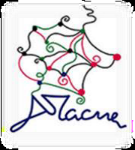 CUADROS COOPERATIVOS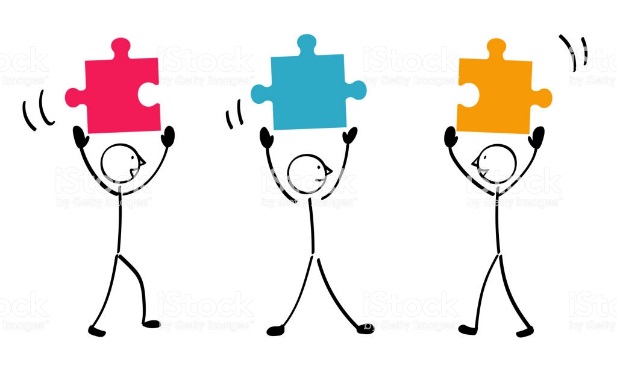 Identifique cada uno de los cinco sobres con las letras A, B, C, D y E. 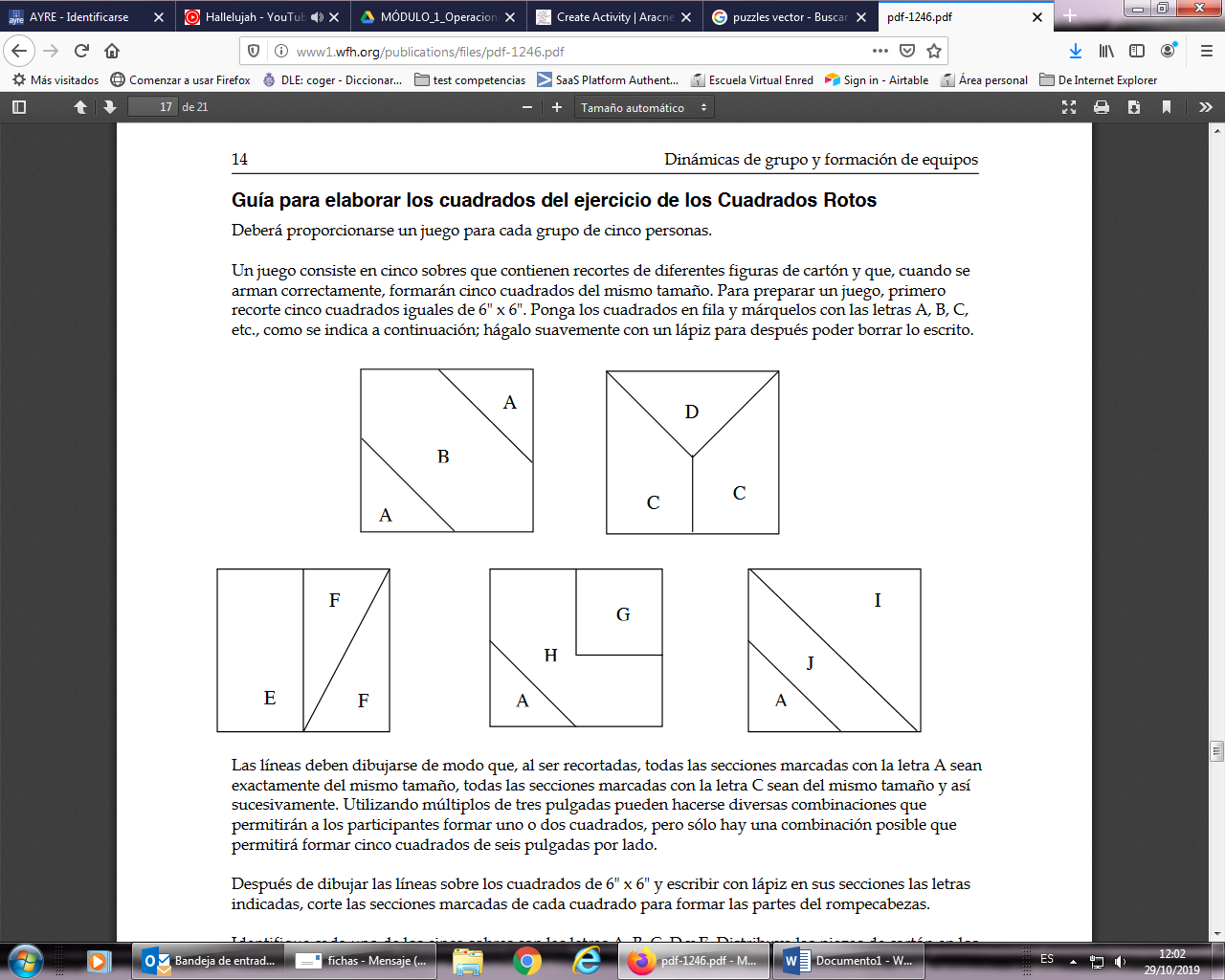 Distribuya las piezas de cartón en los cinco sobres como sigue: El sobre A contiene las piezas I, H, E El sobre B contiene las piezas A, A, A, C El sobre C contiene las piezas A, J El sobre D contiene las piezas D, FEl sobre E contiene las piezas G, B, F, C